    ҠАРАР                                                                                          РЕШЕНИЕО внесении изменений и дополнений в решение Совета сельского поселения Кальтовский сельсовет муниципального района Иглинский район Республики Башкортостан  от 17 ноября 2012 года № 145 «Об утверждении Административного регламента об осуществлении  муниципального лесного контроля и надзора на территории сельского поселения Кальтовский сельсовет муниципального района Иглинский район Республики Башкортостан»            В связи с приведением Административного регламента об осуществлении  муниципального лесного контроля и надзора на территории сельского поселения Кальтовский сельсовет муниципального района Иглинский район Республики Башкортостан  в соответствии с  Федеральным  Законом от 26.12.2008г. № 294 ФЗ «О защите прав  юридических лиц и  индивидуальных предпринимателей при осуществлении государственного контроля (надзора) и муниципального контроля» Совет сельского поселения Кальтовский сельсовет муниципального района Иглинский район Республики Башкортостан решил:         1. Внести в  Административный регламент «Об осуществлении муниципально-  го лесного контроля и надзора на территории сельского поселения Кальтовский сельсовет муниципального района Иглинский район Республики Башкортостан» следующие изменения:-  пункт 1 статьи  5 изложить в следующей редакции: 1. Предметом плановой проверки  является  соблюдение  юридическим  лицом,  индивидуальным  предпринимателем  в  процессе  осуществления  деятельности  обязательных  требований  и  требований,  установленных  муниципальными  правовыми  актами,  а  также  соответствие  сведений,  содержащихся  в  уведомлении  о  начале  осуществления  отдельных  видов  предпринимательской  деятельности,  обязательным  требованиям. Плановые  проверки  проводятся    не  чаще  чем  один  раз  в  три  года.Плановые  проверки  проводятся  на  основании  разрабатываемых  органами  государственного  контроля  (надзора),  органами  муниципального  контроля  в  соответствии  с  их  полномочиями  ежегодных  планов.В  ежегодных  планах  проведения  плановых  проверок  юридических  лиц  (их  филиалов,  представительств,  обособленных  структурных  подразделений)  и  индивидуальных предпринимателей  указываются  следующие  сведения:наименование  юридических  лиц  (их  филиалов,  представительств,  обособленных  структурных  подразделений),  фамилии,  имена,   отчества  индивидуальных  предпринимателей,  деятельность  которых  подлежит  плановым  проверкам,  места  нахождения  юридических лиц  (их  филиалов,  представительств,  обособленных  структурных  подразделений)2)  или  места  жительства  индивидуальных  предпринимателей  и  места  фактического  осуществления  ими   своей  деятельности;3) цель  и  основание  проведения  каждой  плановой  проверки;дата  начала  и  сроки  проведения  каждой  плановой  проверки;наименование  органа  государственного  контроля  (надзора)  или   органа  муниципального контроля,  осуществляющих  конкретную  плановую  проверку. При  проведении  плановой  проверки  органами  государственного  контроля  (надзора),  органами  муниципального  контроля  совместно  указываются  наименования  всех  участвующих  в  такой  проверке  органов.      5. Утвержденный  руководителем  органа  государственного  контроля  (надзора)  или  органа  муниципального  контроля  ежегодный  план  проведения  плановых  проверок  доводится  до сведения  заинтересованных  лиц  посредством  его  размещения  на  официальном  сайте  органа  государственного  контроля  (надзора)  или  органа  муниципального  контроля  в  сети  «Интернет»  либо  иным  доступным  способом.6. Основанием  для  включения  плановой  проверки  в  ежегодный  план  проведения  плановых  проверок  является  истечение  трех  лет  со  дня:государственной  регистрации  юридического  лица,  индивидуального  предпринимателя;окончания  проведения  последней  плановой  проверки  юридического   лица,   индивидуального  предпринимателя;начала  осуществления  юридическим  лицом,  индивидуальным  предпринимателем  предпринимательской  деятельности в  соответствии  с  представленным  в  уполномоченный  Правительством  Российской  Федерации  в  соответствующей  сфере  федеральный  орган  исполнительной  власти  уведомлением  о  начале  осуществления  отдельных  видов  предпринимательской  деятельности  в  случае  выполнения  работ  или  предоставления  услуг,  требующих  представления  указанного  уведомления.      7. В  срок  до  1  сентября  года,  предшествующего  году  проведения  плановых  проверок,  органы  государственного  контроля  (надзора),  органы  муниципального  контроля направляют  проекты  ежегодных  планов  проведения  плановых  проверок  в  органы  прокуратуры.      8. Органы  прокуратуры  рассматривают  проекты  ежегодных  планов  проведения  плановых  проверок  на  предмет  законности  включения  в  них  объектов  государственного  контроля  (надзора),  объектов  муниципального  контроля в  соответствии  с  частью  4  (статьи 5 Положения)  и  в  срок  до  1  октября  года,  предшествующего  году  проведения  плановых  проверок,  вносят  предложения  руководителям  органов  государственного  контроля  (надзора),  органов  муниципального  контроля  о  проведении совместных  плановых  проверок.      9. Органы  государственного  (контроля),  органы  муниципального  контроля  рассматривают  предложения  органов  прокуратуры  и  по  итогам  их  рассмотрения  направляют  в  органы  прокуратуры  в  срок  до  1  ноября  года,  предшествующего  году  проведения  плановых  проверок,  утвержденные  ежегодные  планы  проведения  плановых  проверок.      10. В отношении  юридических  лиц,  индивидуальных  предпринимателей,  осуществляющих  виды  деятельности  в  сфере  здравоохранения,  сфере  образования,  в  социальной  сфере,  в  сфере  теплоснабжения,  в  сфере  электроэнергетики,  в  сфере  энергосбережения  и  повышения  энергетической  эффективности,  плановые  проверки  могут  проводиться  два  и  более  раза  втри  года.  Перечень  таких  видов  деятельности  и  периодичность  их плано-  вых  проверок  устанавливаются  Правительством  Российской  Федерации.     11. О  проведении  плановой  проверки  юридическое  лицо,  индивидуальный  предприниматель  уведомляются  органом  государственного контроля  (надзора),  органом  муниципального  контроля  не  позднее  чем  в  течение  трех  рабочих  дней  до  начала  её  проведения  посредством  направления  копии  распоряжения  или  приказа  руководителя,  заместителя  руководителя  органа  государственного  контроля  (надзора),  органа  муниципального  контроля  о начале  проведения  плановой  проверки  заказным  почтовым   отправлением  уведомлением  о  вручении  или  иным  доступным  способом.2. Настоящее решение обнародовать на информационном стенде в здании администрации сельского поселения Кальтовский сельсовет. 3. Контроль за исполнением данного решения возложить на Постоянную комиссию Совета сельского поселения Кальтовский сельсовет муниципального района Иглинский район по бюджету, налогам и вопросам собственности, (председатель Л.О. Литвинчук).Глава сельского поселения                                                      Н.П. Козловский«17» июля 2013 года№ 212БАШҠОРТОСТАН РЕСПУБЛИКАҺЫ ИГЛИН РАЙОНЫ
МУНИЦИПАЛЬ РАЙОНЫНЫҢ 
КӘЛТӘ АУЫЛ СОВЕТЫАУЫЛ  БИЛӘМӘҺЕ  СОВЕТЫ452416, Кәлтә  ауылы, Парк урамы, 21Тел./факс (34795) 2-76-21/2-76-22e-mail: k_v_l@bk.ru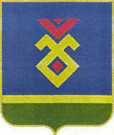 СОВЕТ СЕЛЬСКОГО ПОСЕЛЕНИЯКАЛЬТОВСКИЙ СЕЛЬСОВЕТ   МУНИЦИПАЛЬНОГО РАЙОНА ИГЛИНСКИЙ РАЙОН
РЕСПУБЛИКИ  БАШКОРТОСТАН452416, с. Кальтовка, ул. Парковая, 21Тел./факс (34795) 2-76-21/2-76-22e-mail: k_v_l@bk.ru